پیوست یک فرم پیشنهاد طرح پژوهشی / فناوری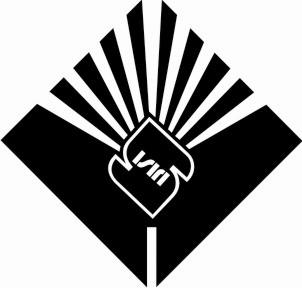 پژوهشگاه استانداردمدیریت پژوهش‌های کاربردی و فناوریفرم پیشنهاد طرح پژوهشی/ فناوریعنوان فارسی طرح عنوان انگلیسی طرح مشخصات پیشنهاددهنده:نام و نام خانوادگی :محل اشتغال:نشانی:شماره تماس- نمابر:نشانی پست الکترونیکی:خلاصه اطلاعات طرح:2 - مشخصات مجری طرح 3- مشخصات همكاران 4 – مشخصات ناظر/ ناظران5- سازمانهاي دولتي يا خصوصي همکار طرح:6- اطلاعات تفصیلی طرح:7- مشخصات اجرایی طرح:8– زمان‌بندي انجام طرح:9-گزارش10- تعهدهای طرح11- هزینه‌ها11-1 هزينه‌هاي پرسنلي:11-2 هزينه تجهیزات یا نرم‌افزارهای موردنیاز كه بايد از محل اعتبار طرح خريداري شوند:تجهیزات و نرم افزار خریداری شده متعلق به پژوهشگاه می باشد.برای تجهیزات/ اموال غیرمصرفی لازم است که فرم پیوست 9 توسط مجری تکمیل و به همراه گزارش نهایی به مدیریت پژوهش ارسال گردد.11-3-هزینه خرید مواد مصرفی11-4- هزینه خرید خدمت از سایر سازمان‌ها (شامل دستگاه، آزمون)11-5- هزينه دستگاهها و وسايل موردنیاز که بايد از محل اعتبار طرح ساخته یا طراحی شوند:دستگاههای ساخته شده متعلق به پژوهشگاه می باشد .برای دستگاههای ساخته شده لازم است که فرم پیوست 9 توسط مجری تکمیل و به همراه گزارش نهایی به مدیریت پژوهش ارسال گردد.11-6- سایر هزینه‌ها 11-7- كل هزينه‌ها مبلغ مالیات به میزان 5 درصد مبلغ کل قرارداد برای مجریان هیات‌علمی و 10 درصد مبلغ کل قرارداد برای مجریان غیرهیات علمی محاسبه می‌گردد.نوع طرح:پژوهشی                    فناوری  پژوهشی                    فناوری  پژوهشی                    فناوری  نوع اعتبار طرح: درون پژوهشگاهی     برون پژوهشگاهی      طرح سازمان ملی استاندارد    طرح مشترک     آزمون مهارت/ تهیه مواد مرجع                   درون پژوهشگاهی     برون پژوهشگاهی      طرح سازمان ملی استاندارد    طرح مشترک     آزمون مهارت/ تهیه مواد مرجع                   درون پژوهشگاهی     برون پژوهشگاهی      طرح سازمان ملی استاندارد    طرح مشترک     آزمون مهارت/ تهیه مواد مرجع                   عنوان فارسي طرح :عنوان انگليسي طرح :ماهیت طرح:کاربردی توسعه‌ای تدوین پژوهش محور وضعیت:موظف غیرموظفغیرموظفاعتبار كل (میلیون ریال):محل تأمین اعتبار:محل اجرای طرح:مدت اجراي طرح (به ماه):تاریخ شروع طرح:تاريخ پيش‌بيني اتمام :مجری حقیقی                           مجری حقیقی                           مجری حقوقی             سمت اجرایی:مجری حقوقی             سمت اجرایی:مجری حقوقی             سمت اجرایی:مجری حقوقی             سمت اجرایی:مجری حقوقی             سمت اجرایی:مجری حقوقی             سمت اجرایی:نام و نام خانوادگيمحل اشتغالنوع استخدامرسمی رسمی پیمانی پیمانی پیمانی قراردادی قراردادی سمت/ مرتبه علمی نشانی پست الکترونیکی:تلفن تماس- نشانی محل اشتغال:تلفن تماس- نشانی محل اشتغال:تلفن تماس- نشانی محل اشتغال:تلفن تماس- نشانی محل اشتغال:تلفن تماس- نشانی محل اشتغال:تلفن تماس- نشانی محل اشتغال:تلفن تماس- نشانی محل اشتغال:آخرین مدرك تحصيليرشته تحصيلي و گرایش تخصصيرشته تحصيلي و گرایش تخصصيرشته تحصيلي و گرایش تخصصيدانشگاهكشوركشورسال اخذ مدرکرزومه مجری به پیوست ارائه شود.رزومه مجری به پیوست ارائه شود.رزومه مجری به پیوست ارائه شود.رزومه مجری به پیوست ارائه شود.رزومه مجری به پیوست ارائه شود.رزومه مجری به پیوست ارائه شود.رزومه مجری به پیوست ارائه شود.رزومه مجری به پیوست ارائه شود.رديفنام و نام خانوادگينوع همکاریمحل اشتغالمدرك و رشته تحصيلينشانی پست الکترونیکیامضاء12ردیفنام و نام خانوادگیمدرک تحصیلیرشته تحصیلیمرتبه علمینشانی پست الکترونیکی12رزومه ناظر به پیوست ارائه شود.رزومه ناظر به پیوست ارائه شود.رزومه ناظر به پیوست ارائه شود.رزومه ناظر به پیوست ارائه شود.رزومه ناظر به پیوست ارائه شود.رزومه ناظر به پیوست ارائه شود.ردیفنام سازماننوع و ميزان همكارينام مسئولامضاء مسئول126-1 هدف:6-2 واژه‌های کلیدی:6-3 خلاصه طرح:- فهرست سوابق علمی و تحقیقات قبلی در داخل یا خارج کشور، ارتباط اين طرح با تحقيقات قبلي با ذکر دقیق مأخذ (شامل: عنوان، تهیهکننده، محل و تاریخ انتشار)- در خصوص طرحهای مرتبط با تدوين استاندارد پژوهش محور، ذكر سايتهاي اطلاعاتي استانداردهاي بينالمللي و ملي ساير كشورهاي موردبررسی به‌منظور اطمينان از عدم وجود استاندارد مشابه الزامي است.7-1- شرح دقيق روشها و فنون اجرائي طرح: (در اين قسمت بايد روش يا روشهاي جمع‌آوري اطلاعات و فنون آماری، تشريح و در صورت استفاده از پرسشنامه يك نسخه از آن ضميمه شود).7-2- نتایج مورد انتظار از انجام طرح:شماره فعاليتمراحل اجرائينفر ساعت نيروي انسانيدرصد از کل زمانزمـانبنـدي (مـــاه)زمـانبنـدي (مـــاه)زمـانبنـدي (مـــاه)زمـانبنـدي (مـــاه)زمـانبنـدي (مـــاه)زمـانبنـدي (مـــاه)زمـانبنـدي (مـــاه)زمـانبنـدي (مـــاه)زمـانبنـدي (مـــاه)زمـانبنـدي (مـــاه)زمـانبنـدي (مـــاه)زمـانبنـدي (مـــاه)شماره فعاليتمراحل اجرائينفر ساعت نيروي انسانيدرصد از کل زمان12345678910111212زمان شروع طرح از زمان دریافت پیش‌پرداخت توسط مجری می‌باشد.زمان شروع طرح از زمان دریافت پیش‌پرداخت توسط مجری می‌باشد.زمان شروع طرح از زمان دریافت پیش‌پرداخت توسط مجری می‌باشد.زمان شروع طرح از زمان دریافت پیش‌پرداخت توسط مجری می‌باشد.زمان شروع طرح از زمان دریافت پیش‌پرداخت توسط مجری می‌باشد.زمان شروع طرح از زمان دریافت پیش‌پرداخت توسط مجری می‌باشد.زمان شروع طرح از زمان دریافت پیش‌پرداخت توسط مجری می‌باشد.زمان شروع طرح از زمان دریافت پیش‌پرداخت توسط مجری می‌باشد.زمان شروع طرح از زمان دریافت پیش‌پرداخت توسط مجری می‌باشد.زمان شروع طرح از زمان دریافت پیش‌پرداخت توسط مجری می‌باشد.زمان شروع طرح از زمان دریافت پیش‌پرداخت توسط مجری می‌باشد.زمان شروع طرح از زمان دریافت پیش‌پرداخت توسط مجری می‌باشد.زمان شروع طرح از زمان دریافت پیش‌پرداخت توسط مجری می‌باشد.زمان شروع طرح از زمان دریافت پیش‌پرداخت توسط مجری می‌باشد.زمان شروع طرح از زمان دریافت پیش‌پرداخت توسط مجری می‌باشد.زمان شروع طرح از زمان دریافت پیش‌پرداخت توسط مجری می‌باشد.ردیفشرح گزارش (با ذکر شماره فعالیت بند8)زمان ارسال گزارش پس از شروع طرح 12ردیفعنوان1 گزارش نهایی 2 ثبت اختراع / اکتشاف3 ساخت و یا طراحی دستگاه 4 چاپ مقاله ISI5 چاپ مقاله در نشریات علمی پژوهشی داخلی6 راه اندازی آزمون7 تولید قلمPT و برگزاری آزمون مهارت8 تولید ماده مرجع RM9 طرح نوآورنه- تجاری سازی10ثبت پیشنهاد تدوین/ تجدید نظر یا اصلاحیه استاندارد ملی پژوهش محور در سامانه مرتبطرديفنام و نام خانوادگينوع همکاری(مجری/همکار/ناظر)موظف / غیرموظفمدرك تحصيليکارمزدهر ساعت(میلیون ریال)كل ساعات كاربرای طرحهزينه(میلیون ریال)12345جمع كل (میلیون ریال)جمع كل (میلیون ریال)جمع كل (میلیون ریال)جمع كل (میلیون ریال)جمع كل (میلیون ریال)جمع كل (میلیون ریال)جمع كل (میلیون ریال)رديفنام تجهیز یا نرم‌افزارمحل تأمينمحل تأمينتعداد/ مقدارقيمت واحدقيمت كلرديفنام تجهیز یا نرم‌افزارداخلخارجتعداد/ مقدار(میلیون ریال)(میلیون ریال)12جمع كل (میلیون ریال)جمع كل (میلیون ریال)جمع كل (میلیون ریال)جمع كل (میلیون ریال)جمع كل (میلیون ریال)جمع كل (میلیون ریال)رديفنام مادهمحل تأمينمحل تأمينتعداد/ مقدارقيمت واحدقيمت كلرديفنام مادهداخلخارجتعداد/ مقدار(میلیون ریال)(میلیون ریال)12جمع كل (میلیون ریال)جمع كل (میلیون ریال)جمع كل (میلیون ریال)جمع كل (میلیون ریال)جمع كل (میلیون ریال)جمع كل (میلیون ریال)رديفنام دستگاه / آزمونمشخصاتنام سازمانهزینه (میلیون ریال)12جمع كل (میلیون ریال)جمع كل (میلیون ریال)جمع كل (میلیون ریال)جمع كل (میلیون ریال)رديفنام دستگاه، وسيلهمشخصاتتعدادقيمت واحد (میلیون ریال)1زمان طراحی یا ساختهزینه طراحی یا ساخت12جمع كل (میلیون ریال)جمع كل (میلیون ریال)جمع كل (میلیون ریال)جمع كل (میلیون ریال)جمع كل (میلیون ریال)جمع كل (میلیون ریال)1زمان طراحی یا ساخت باید در کل زمان تعیین‌شده برای طرح منظور شده باشد.1زمان طراحی یا ساخت باید در کل زمان تعیین‌شده برای طرح منظور شده باشد.1زمان طراحی یا ساخت باید در کل زمان تعیین‌شده برای طرح منظور شده باشد.1زمان طراحی یا ساخت باید در کل زمان تعیین‌شده برای طرح منظور شده باشد.1زمان طراحی یا ساخت باید در کل زمان تعیین‌شده برای طرح منظور شده باشد.1زمان طراحی یا ساخت باید در کل زمان تعیین‌شده برای طرح منظور شده باشد.1زمان طراحی یا ساخت باید در کل زمان تعیین‌شده برای طرح منظور شده باشد.رديفنوع هزينههزينه (میلیون ریال)1تایپ و تکثیر2ایاب و ذهاب، اقامت3استهلاک دستگاه (در مورد طرحهایی که در آزمایشگاههای پژوهشگاه اجرا میشود)4هزينههاي پیش‌بینی‌نشدهجمع كل (میلیون ریال)جمع كل (میلیون ریال)رديفنوع هزينه‌هاهزينه (میلیون ریال)1حق‌التحقیق مجری2حق‌التحقیق همکاران3حق‌الزحمه ناظر4هزينه تجهیزات یا نرم‌افزارهای موردنیاز (11-2) 5خرید مواد(11-3)6خرید خدمت (11-4)7طراحی یا ساخت (11-5)8سایر هزینه‌ها (11-6)9بالاسری 10مالیات *11بیمه12جمع كل هزینههای طرح (میلیون ریال)